American Legion Post 93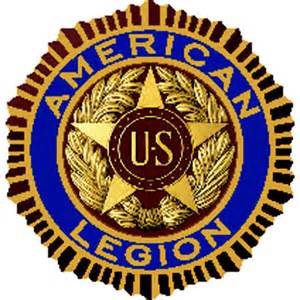 Agenda topicsMinutes6pm- 8pmDrydock seafood RestaurantMeeting called byCommander Bill ElderType of meetingRegular (1st of new year, after summer break)FacilitatorAdjutant Jeff Cathcartcall to order6PM Meeting was called to order in accordance with the Manual of CeremoniesRoll CallRoll call of members was not accomplished.  Division III Commander, Turner Totten, and District 13        Commander, Ted Martin, were in attendance  Approval of minutes from last meetingMinutes were not read…There were no minutes from the previous meeting. 2hoursold businessCommander Elder introduced the guests.  Certificates were awarded to the NC Boys’ & Girls” State attendees; Andy Morales-Lagunes, Brenton Hart, Jaylan Paige, Tyler Haiges, Abby Lewis (not present), Claire Brady. Commander Elder introduced the guests.  Certificates were awarded to the NC Boys’ & Girls” State attendees; Andy Morales-Lagunes, Brenton Hart, Jaylan Paige, Tyler Haiges, Abby Lewis (not present), Claire Brady. Commander Elder introduced the guests.  Certificates were awarded to the NC Boys’ & Girls” State attendees; Andy Morales-Lagunes, Brenton Hart, Jaylan Paige, Tyler Haiges, Abby Lewis (not present), Claire Brady. Committee reports:  Finance – Veterans Affairs and Rehabilitation – National Defense – Americanism – Youth & ChildrenCommittee reports:  Finance – Veterans Affairs and Rehabilitation – National Defense – Americanism – Youth & ChildrenCommittee reports:  Finance – Veterans Affairs and Rehabilitation – National Defense – Americanism – Youth & ChildrenCommittee reports:  Finance – Veterans Affairs and Rehabilitation – National Defense – Americanism – Youth & ChildrenNo committee reports were read…There were no committees formed at the time of this meeting.  Committees will be formed at the October 2016 meeting.No committee reports were read…There were no committees formed at the time of this meeting.  Committees will be formed at the October 2016 meeting.No committee reports were read…There were no committees formed at the time of this meeting.  Committees will be formed at the October 2016 meeting.No committee reports were read…There were no committees formed at the time of this meeting.  Committees will be formed at the October 2016 meeting.new businessElections of Commander, Vice Commander, Chaplain, Finance Officer, Service OfficerElections of Commander, Vice Commander, Chaplain, Finance Officer, Service OfficerElections of Commander, Vice Commander, Chaplain, Finance Officer, Service OfficerElections were conducted.  Bill Milholen nominated Jeff Cathcart for election as Commander and to continue on as Adjutant.  All members present were in favor, none opposed.  Bill Milholen nominated Zach Nichols for election as Vice Commander.  All members present were in favor, none opposed.  Bill Milholen nominated Bill Elder for election as Chaplain.  All members present were in favor, none opposed.  Jeff Cathcart nominated Bill Elder for election as Finance Officer.  All members present were in favor, none opposed.  Jeff Cathcart nominated Bill Haiges for election as Service Officer.  All members present were in favor, none opposed.  All newly elected officers accepted their respective nominations and subsequent elections.Elections were conducted.  Bill Milholen nominated Jeff Cathcart for election as Commander and to continue on as Adjutant.  All members present were in favor, none opposed.  Bill Milholen nominated Zach Nichols for election as Vice Commander.  All members present were in favor, none opposed.  Bill Milholen nominated Bill Elder for election as Chaplain.  All members present were in favor, none opposed.  Jeff Cathcart nominated Bill Elder for election as Finance Officer.  All members present were in favor, none opposed.  Jeff Cathcart nominated Bill Haiges for election as Service Officer.  All members present were in favor, none opposed.  All newly elected officers accepted their respective nominations and subsequent elections.Elections were conducted.  Bill Milholen nominated Jeff Cathcart for election as Commander and to continue on as Adjutant.  All members present were in favor, none opposed.  Bill Milholen nominated Zach Nichols for election as Vice Commander.  All members present were in favor, none opposed.  Bill Milholen nominated Bill Elder for election as Chaplain.  All members present were in favor, none opposed.  Jeff Cathcart nominated Bill Elder for election as Finance Officer.  All members present were in favor, none opposed.  Jeff Cathcart nominated Bill Haiges for election as Service Officer.  All members present were in favor, none opposed.  All newly elected officers accepted their respective nominations and subsequent elections.Elections were conducted.  Bill Milholen nominated Jeff Cathcart for election as Commander and to continue on as Adjutant.  All members present were in favor, none opposed.  Bill Milholen nominated Zach Nichols for election as Vice Commander.  All members present were in favor, none opposed.  Bill Milholen nominated Bill Elder for election as Chaplain.  All members present were in favor, none opposed.  Jeff Cathcart nominated Bill Elder for election as Finance Officer.  All members present were in favor, none opposed.  Jeff Cathcart nominated Bill Haiges for election as Service Officer.  All members present were in favor, none opposed.  All newly elected officers accepted their respective nominations and subsequent elections.There was no new business conducted.  Adjutant Cathcart made several announcements of pending work to be done, and that all items would be addressed for action at the October 2016 meeting.There was no new business conducted.  Adjutant Cathcart made several announcements of pending work to be done, and that all items would be addressed for action at the October 2016 meeting.There was no new business conducted.  Adjutant Cathcart made several announcements of pending work to be done, and that all items would be addressed for action at the October 2016 meeting.There was no new business conducted.  Adjutant Cathcart made several announcements of pending work to be done, and that all items would be addressed for action at the October 2016 meeting.Action itemsAction itemsPerson responsibleDeadlineDiscussionConclusionsAction itemsAction itemsPerson responsibleDeadlineDiscussionConclusionsAction itemsAction itemsPerson responsibleDeadlineDiscussionConclusionsAction itemsAction itemsPerson responsibleDeadlineDiscussionConclusionsAction itemsAction itemsPerson responsibleDeadlineAdjournmentMeeting closed by Commander Bill Elder in accordance with the Manual of Ceremonies.Special notes